Match the definition with the term.DefinitionsA person who identifies as a woman who is emotionally, romantically, or sexually attracted to other people who identify as womenA person who is emotionally, romantically, or sexually attracted to some members of the same gender. Usually used by people who identify as male, although it can be used to describe anybody attracted to the same gender as themselvesA term some people use to identify themselves with a flexible and inclusive view of gender and/or sexuality. Can also be used as an umbrella term for the entire LGBTQ+ community. Historically, it has been used as a negative term for LGBTQ+ people. Some people, especially those of older generations, still find the term offensive while others embrace the term as an identity and a reclaimed and empowered wordA person of any gender who is emotionally, romantically, or sexually attracted to people of a different genderSomeone of any gender who has the potential for romantic, emotional, or sexual attraction to people of any gender, though not necessarily simultaneously, in the same way, or to the same degree. Acknowledges the existence of more than two gendersA person of any gender who lacks sexual attraction or desire for other peopleA person of any gender who is emotionally, romantically, or sexually attracted to people of more than one sex, gender expression, or gender identity, though not necessarily simultaneously, in the same way, or to the same degree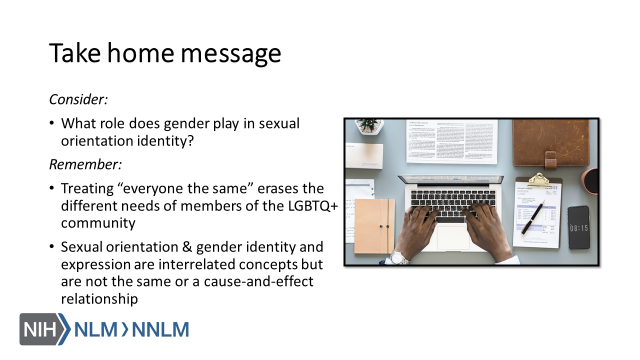 References: Human Rights Campaign. “LGBTQ Definition for Adults: Welcoming Schools.” Human Rights Campaign, URL to SourceBrawbaw, Kasandra. “Allosexual, Demisexual, Bicurious -  & Other Sexualities You Need to Know.” Refinery 29, 18 June 2019, URL to SourceBrown, Eliza and Paula England. “Sexual orientation versus Behavior – Different for Men and Women?” Contexts.org, 29 February 2016, URL to SourceTermsDefinition QueerGayBisexualPansexualAsexualStraightLesbian